Fundação Educandário lança curso gratuito para formação de jovens programadoresA Fundação Educandário Cel. Quito Junqueira está lançando um curso de programação gratuito para jovens formados ou que estejam cursando o terceiro ano do Ensino Médio em escolas públicas. Com duração de 6 meses e 600 horas de duração, o curso tem como objetivo formar e empregar jovens como programadores juniores.As inscrições para o curso estão abertas até o dia 28 de abril e podem ser realizadas através do Instagram (@educandario.rp) da Fundação Educandário ou pelo link: bit.ly/tecjovem2023. O curso será ministrado de forma presencial, seguindo todos os protocolos de segurança sanitária, na sede da fundação em Ribeirão Preto.Durante o curso, os alunos terão acesso a conteúdos teóricos e práticos sobre programação, incluindo linguagens de programação como Java, Python e JavaScript. Além disso, os alunos também terão a oportunidade de participar de projetos práticos em grupo, visando desenvolver habilidades como trabalho em equipe e resolução de problemas.Ao final do curso, os alunos que obtiverem aprovação receberão um certificado de conclusão, além de serem encaminhados para processos seletivos em empresas parceiras da Fundação Educandário, que buscam jovens programadores juniores para seus times de tecnologia.De acordo com o diretor executivo da Fundação Educandário, Fabiano Gonçalves, o objetivo do curso é promover a inclusão social e profissional de jovens que buscam oportunidades no mercado de tecnologia. "A tecnologia é uma das áreas mais promissoras do mercado atualmente, e acreditamos que oferecer uma formação gratuita e de qualidade para jovens de escolas públicas é um passo importante para ajudar a construir um futuro mais inclusivo e próspero", afirma.Serviço:Curso gratuito de formação de programadores juniores20 vagasInscrições: até 28 de abril, através do site da Fundação EducandárioInício das aulas: 29 de maioDuração: 6 meses, de segunda-feira a sexta-feira das 13h às 18hLocal: Fundação Educandário – Av. Cavalheiro Paschoal Innecchi, 500Contato para imprensa:Comunicação da Fundação EducandárioTelefone: (16) 3627-1800E-mail: educandario@educandariorp.com.br Materiais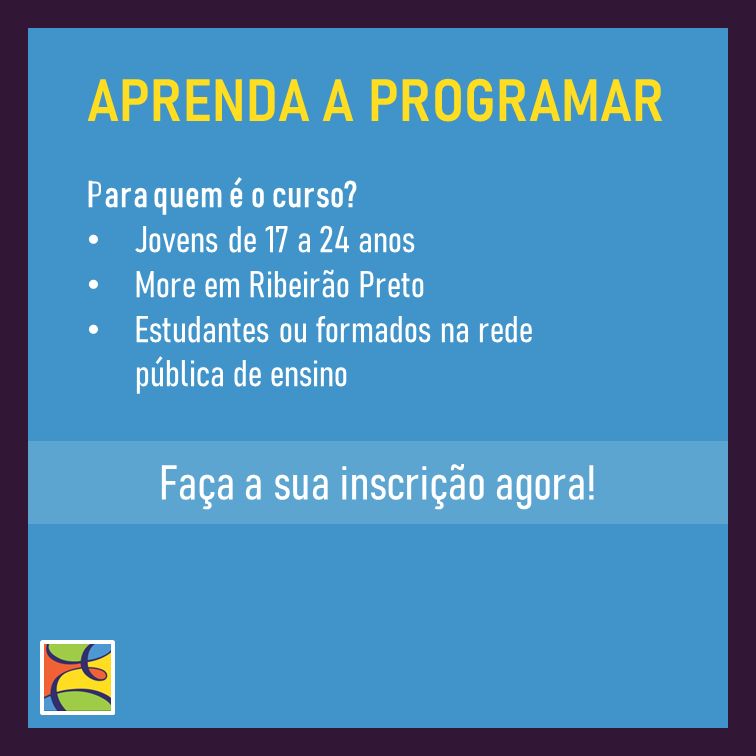 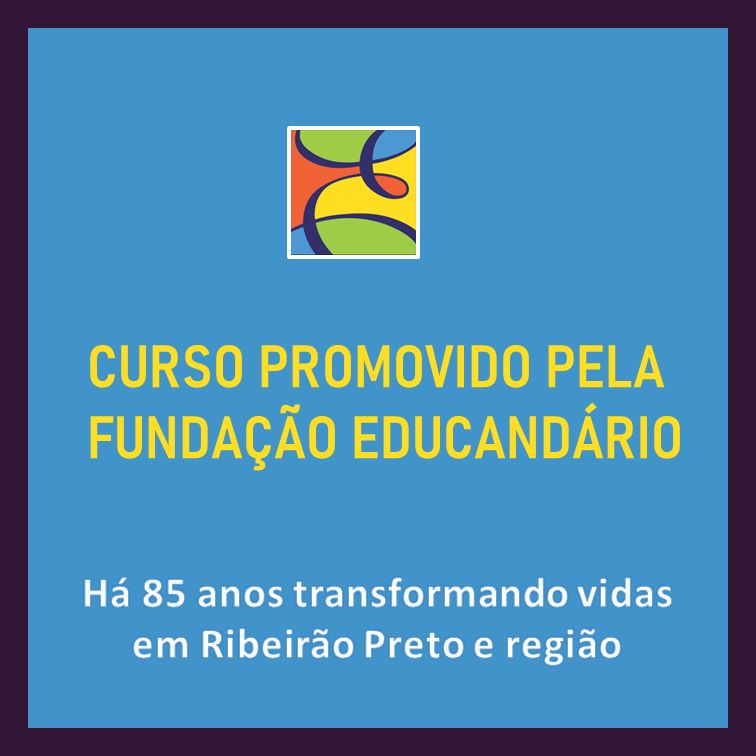 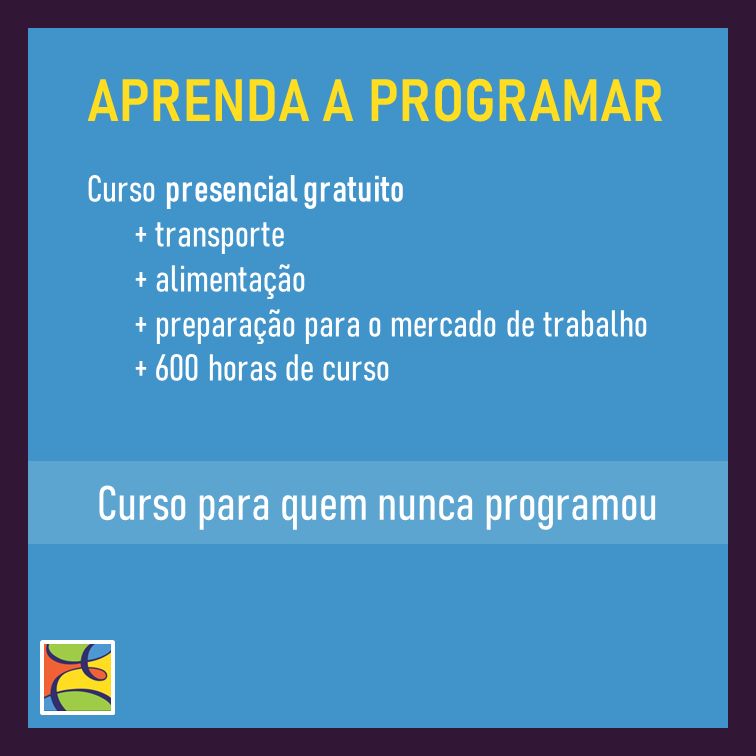 